§1017-A.  Reports of contributions and expenditures by party committees1.  Contributions.  A party committee shall report all contributions in cash or in kind from a single contributor that in the aggregate total more than $200.  The party committee shall report the name, mailing address, occupation and place of business of each contributor.  Contributions of $200 or less must be reported, and these contributions may be reported as a lump sum.[PL 2009, c. 190, Pt. A, §8 (AMD).]2.  Expenditures to influence a campaign.  A party committee shall report all expenditures made to influence a campaign, as defined in section 1052, subsection 1.  The party committee shall report:A.  The name of each candidate, political action committee, ballot question committee or party committee;  [PL 2019, c. 323, §11 (AMD).]B.  The office sought by a candidate and the district that the candidate seeks to represent; and  [PL 1991, c. 839, §23 (NEW); PL 1991, c. 839, §33 (AFF).]C.  The date, amount and purpose of each expenditure.  [PL 2007, c. 443, Pt. A, §17 (AMD).][PL 2019, c. 323, §11 (AMD).]3.  Other expenditures.  Operational expenses and other expenditures that are not made to influence a campaign, as defined in section 1052, subsection 1 must be reported separately.  The party committee shall report:A.  The name and address of each payee;  [PL 2009, c. 190, Pt. A, §10 (AMD).]B.  The purpose for the expenditure; and  [PL 2007, c. 443, Pt. A, §17 (AMD).]C.  The date and amount of each expenditure.  [PL 1993, c. 715, §2 (NEW).][PL 2011, c. 389, §17 (AMD).]4.  Filing schedule. [PL 2003, c. 302, §2 (RP).]4-A.  Filing schedule.  A state party committee shall file its reports according to the following schedule.  All reports required under paragraphs A, B and C must be filed by 11:59 p.m. on the day of the filing deadline.A.  A state party committee shall file quarterly reports:(1)  On January 15th, which must be complete up to December 31st;(2)  On April 10th, which must be complete up to March 31st;(3)  On July 15th, which must be complete up to June 30th; and(4)  On October 5th, which must be complete up to September 30th.  [PL 2019, c. 323, §12 (AMD).]B.  During any year in which primary and general elections are held, a state party committee shall file primary and general election reports in addition to the reports required under paragraph A:(1)  On the 11th day before the date on which the election is held, which must be complete up to the 14th day before that date; and(2)  On the 42nd day after the date on which the election is held, which must be complete up to the 35th day after that date.  [PL 2019, c. 323, §12 (AMD).]C.  In an election year other than a year described in paragraph B, if a state party committee has received contributions or made expenditures for the purpose of influencing a ballot question election, a special election or a municipal candidate or referendum election subject to Title 30‑A, section 2502, the committee shall file preelection and post-election reports:(1)  On the 11th day before the date on which the election is held, which must be complete up to the 14th day before that date; and(2)  On the 42nd day after the date on which the election is held, which must be complete up to the 35th day after that date.  [PL 2019, c. 323, §12 (AMD).]D.  A state party committee that files an election report under paragraph B or C is not required to file a quarterly report under paragraph A when the deadline for that quarterly report falls within 10 days of the filing deadline established in paragraph B or C.  [PL 2003, c. 302, §3 (NEW).]E.  If a state party committee is required to file a report 11 days before an election pursuant to paragraph B or C, the committee shall report any single contribution of $5,000 or more received or any single expenditure of $1,000 or more made after the 14th day before the election and more than 24 hours before 5:00 p.m. on the day of the election within 24 hours of that contribution or expenditure.  The committee is not required to include in this report expenditures for overhead expenses or compensation paid to an employee or other member of the campaign staff who has received payments at regular intervals that have been disclosed in previously filed campaign finance reports. As used in this paragraph, "overhead expenses" includes, but is not limited to, rent, utility payments, taxes, insurance premiums or similar administrative expenses.  [PL 2019, c. 323, §12 (AMD).][PL 2019, c. 323, §12 (AMD).]4-B.  Filing schedule for municipal, district and county party committees.  Municipal, district and county party committees shall file reports according to the following schedule.A.  Reports filed during an election year must be filed with the commission by 11:59 p.m. on:(1)  July 15th and be complete as of June 30th;(2)  The 11th day before the date on which the general election is held and must be complete up to the 14th day before that date; and(3)  January 15th and be complete as of December 31st.  [PL 2009, c. 190, Pt. A, §12 (AMD).]B.  Reports filed during a nonelection year must be filed by 11:59 p.m. on:(1)  July 15th and be complete as of June 30th; and(2)  January 15th and be complete as of December 31st.  [PL 2007, c. 443, Pt. A, §17 (AMD).]C.  A committee shall report any single contribution of $5,000 or more received or any expenditure of $1,000 or more made after the 14th day before a general or special election and more than 24 hours before 11:59 p.m. on the day of the election within 24 hours of that contribution or expenditure.  The committee is not required to include in this report expenditures for overhead expenses or compensation paid to an employee or other member of the campaign staff who has received payments at regular intervals that have been disclosed in previously filed campaign finance reports.  As used in this paragraph, "overhead expenses" includes, but is not limited to, rent, utility payments, taxes, insurance premiums or similar administrative expenses.  [PL 2019, c. 323, §13 (AMD).][PL 2019, c. 323, §13 (AMD).]4-C.  Electronic filing.  State party committees shall file each report required by this section through an electronic filing system developed by the commission.  The commission may make an exception to this electronic filing requirement if a party committee submits a written request that states that the party committee lacks access to the technology or the technological ability to file reports electronically.  The request for an exception must be submitted by March 1st of the election year.  The commission shall grant all reasonable requests for exceptions.[PL 2007, c. 443, Pt. A, §17 (AMD).]5.  Penalties.  A party committee is subject to the penalties in section 1020‑A, subsection 4‑A.[RR 2003, c. 1, §13 (COR).]6.  Notice; forms.  A state party committee shall notify all county, district and municipal party committees of the same political party of the party committee reporting requirements.  The party committees shall obtain the necessary forms from the commission to complete the filing requirements.[PL 1991, c. 839, §23 (NEW); PL 1991, c. 839, §33 (AFF).]7.  Exemption.  Any party committee receiving and expending less than $1,500 in one calendar year is exempt from the reporting requirements of this section for that year.[PL 1991, c. 839, §23 (NEW); PL 1991, c. 839, §33 (AFF).]8.  Municipal elections.  When a party committee makes contributions or expenditures on behalf of a candidate for municipal office subject to this subchapter, it shall file a copy of the reports required by this section with the clerk in that candidate's municipality.[PL 2011, c. 389, §19 (AMD); PL 2011, c. 389, §62 (AFF).]SECTION HISTORYPL 1991, c. 839, §23 (NEW). PL 1991, c. 839, §33 (AFF). PL 1993, c. 228, §1 (AMD). PL 1993, c. 680, §C2 (AMD). PL 1993, c. 715, §§1,2 (AMD). RR 1995, c. 2, §37 (COR). PL 1995, c. 228, §1 (AMD). PL 1995, c. 483, §§9,10 (AMD). RR 2003, c. 1, §13 (COR). PL 2003, c. 302, §§2,3 (AMD). PL 2003, c. 628, §§A2,B4 (AMD). PL 2005, c. 301, §§18-20 (AMD). PL 2007, c. 443, Pt. A, §17 (AMD). PL 2009, c. 190, Pt. A, §§8-12 (AMD). PL 2009, c. 366, §4 (AMD). PL 2009, c. 366, §12 (AFF). PL 2011, c. 367, §1 (AMD). PL 2011, c. 389, §§16-19 (AMD). PL 2011, c. 389, §62 (AFF). PL 2013, c. 334, §§12, 13 (AMD). PL 2019, c. 323, §§11-13 (AMD). The State of Maine claims a copyright in its codified statutes. If you intend to republish this material, we require that you include the following disclaimer in your publication:All copyrights and other rights to statutory text are reserved by the State of Maine. The text included in this publication reflects changes made through the First Regular Session and the First Special Session of the131st Maine Legislature and is current through November 1, 2023
                    . The text is subject to change without notice. It is a version that has not been officially certified by the Secretary of State. Refer to the Maine Revised Statutes Annotated and supplements for certified text.
                The Office of the Revisor of Statutes also requests that you send us one copy of any statutory publication you may produce. Our goal is not to restrict publishing activity, but to keep track of who is publishing what, to identify any needless duplication and to preserve the State's copyright rights.PLEASE NOTE: The Revisor's Office cannot perform research for or provide legal advice or interpretation of Maine law to the public. If you need legal assistance, please contact a qualified attorney.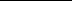 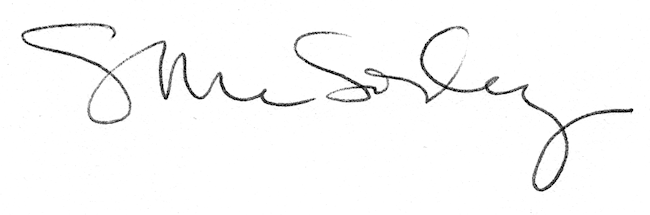 